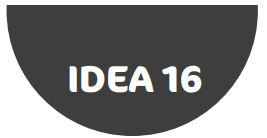 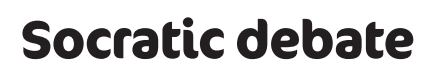 Outer circle cardsGive these to students in the outer circle (i.e., those students not actively involved in the discussion). Use your own judgment on who should receive each of the differentiated cards. At the end of the discussion, ask the students in the outer circle to reveal their question (or ‘mission’) to the rest of the class and share their observations.
